РОССИЙСКАЯ    ФЕДЕРАЦИЯСОВЕТ НАРОДНЫХ ДЕПУТАТОВПОСЕЛКА ВОЛЬГИНСКИЙПетушинского районаВладимирской областиР Е Ш Е Н И ЕО внесении сведений в ФИАСС целью актуализации государственного адресного реестра, в соответствии с Федеральным законом от 06.10.2003 № 131-ФЗ «Об общих принципах организации местного самоуправления в Российской Федерации», Федеральным законом от 28.12.2013 № 443-ФЗ «О федеральной информационной адресной системе и о внесении изменений в Федеральный закон «Об общих принципах организации местного самоуправления в Российской Федерации», в соответствии с разделом 4 Постановления Правительства Российской Федерации от 22.05.2015 № 492 «О составе сведений об адресах, размещаемых в государственном адресном реестре, порядке межведомственного информационного взаимодействия при ведении государственного адресного реестра, о внесении изменений и признании утратившими силу некоторых актов Правительства Российской Федерации», постановлением Правительства Российской Федерации от 19.11.2014 № 1221 «Об утверждении Правил присвоения, изменения и аннулирования адресов», с учетом постановления главы поселка Вольгинский от 16.04.2002 № 41 «О присвоении нумерации массивов для индивидуальных гаражей пос. Вольгинский», в связи с распадом гаражных кооперативов и блоков на территории поселка Вольгинский, руководствуясь Уставом муниципального образования поселок Вольгинский Совет народных депутатов поселка Вольгинский,р е ш и л:1. Присвоить наименование элементу планировочной структуры (указанному в приложении № 1) – Массив – 1, тип – территория и адрес наименование: Российская Федерация, Владимирская область, Муниципальный район Петушинский, городское поселение поселок Вольгинский, поселок Вольгинский, территория Массив 1.2. Присвоить наименование элементу планировочной структуры (указанному в приложении № 2) – Массив – 2, тип – территория и адрес наименование: Российская Федерация, Владимирская область, Муниципальный район Петушинский, городское поселение поселок Вольгинский, поселок Вольгинский, территория Массив 2.3. Присвоить наименование элементу планировочной структуры (указанному в приложении № 3) – Массив – 3, тип – территория и адрес наименование: Российская Федерация, Владимирская область, Муниципальный район Петушинский, городское поселение поселок Вольгинский, поселок Вольгинский, территория Массив 3.4. Администрации поселка Вольгинский внести данные настоящего решения в Федеральную информационную адресную систему.5. Настоящее решение подлежит опубликованию (обнародованию) в газете «Вольгинский Вестник» и вступает в силу с момента опубликования.Приложение №1 к решению Совета народныхдепутатов поселка Вольгинскийот  30.09.2021  № 29/9Схема размещения элемента планировочной структуры:Российская Федерация, Владимирская область, Муниципальный район Петушинский, городское поселение поселок Вольгинский, поселок Вольгинский, территория Массив 1Примечание: Границы элемента планировочной структуры показаны условно.Приложение №2 к решению Совета народныхдепутатов поселка Вольгинскийот  30.09.2021  № 29/9Схема размещения элемента планировочной структуры:Российская Федерация, Владимирская область, Муниципальный район Петушинский, городское поселение поселок Вольгинский, поселок Вольгинский, территория Массив 2Примечание: Границы элемента планировочной структуры показаны условно.Приложение №3 к решению Совета народныхдепутатов поселка Вольгинскийот  30.09.2021  № 29/9Схема размещения элемента планировочной структуры:Российская Федерация, Владимирская область, Муниципальный район Петушинский, городское поселение поселок Вольгинский, поселок Вольгинский, территория Массив 3Примечание: Границы элемента планировочной структуры показаны условно.от30.09.2021№29/9Заместитель председателя Совета народных депутатов поселка ВольгинскийМ.Е. Корочкин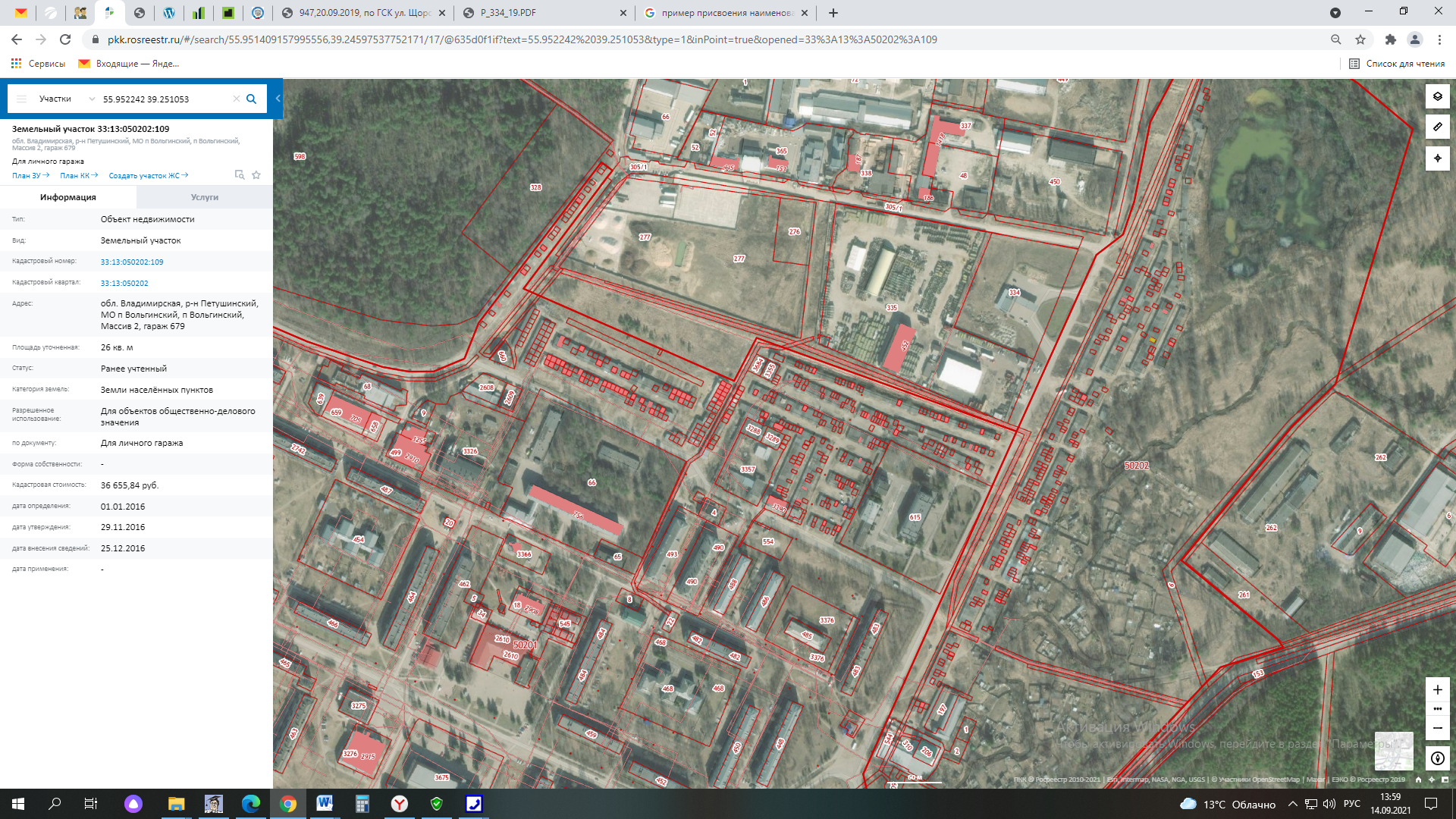 Границы элемента планировочной структуры: Российская Федерация, Владимирская область, Муниципальный район Петушинский, городское поселение поселок Вольгинский, поселок Вольгинский, территория Массив 1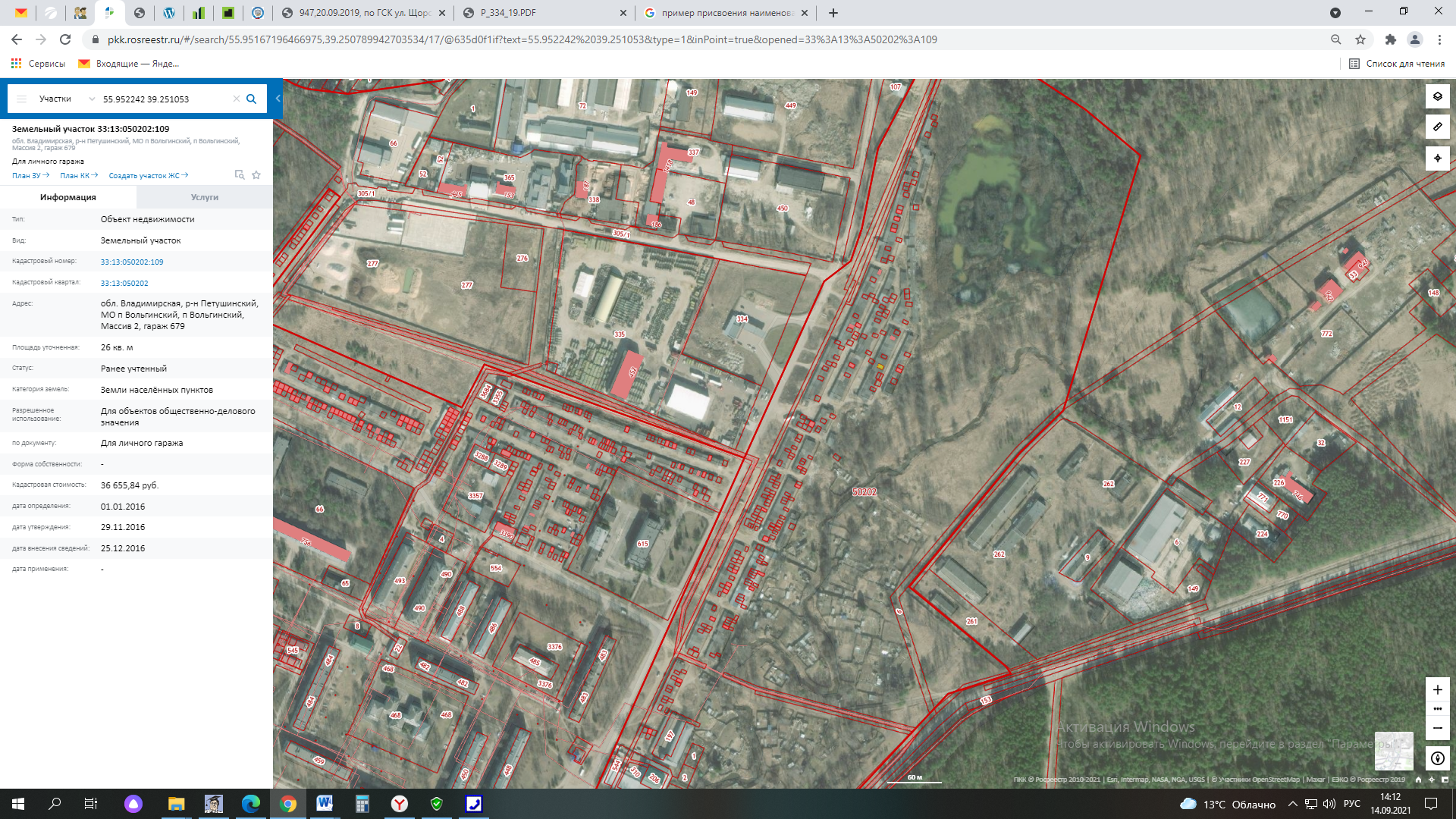 Границы элемента планировочной структуры: Российская Федерация, Владимирская область, Муниципальный район Петушинский, городское поселение поселок Вольгинский, поселок Вольгинский, территория Массив 2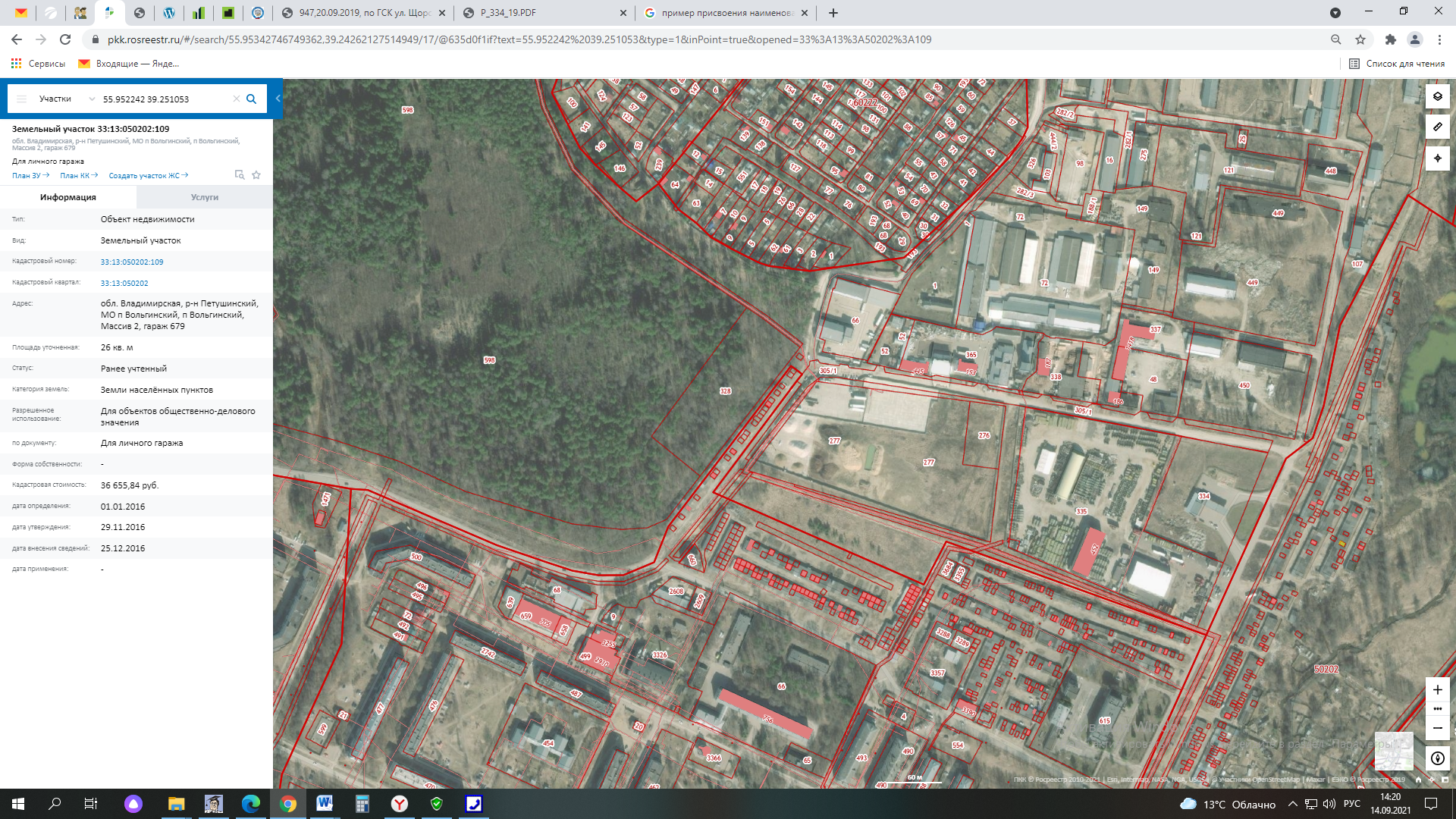 Границы элемента планировочной структуры: Российская Федерация, Владимирская область, Муниципальный район Петушинский, городское поселение поселок Вольгинский, поселок Вольгинский, территория Массив 3